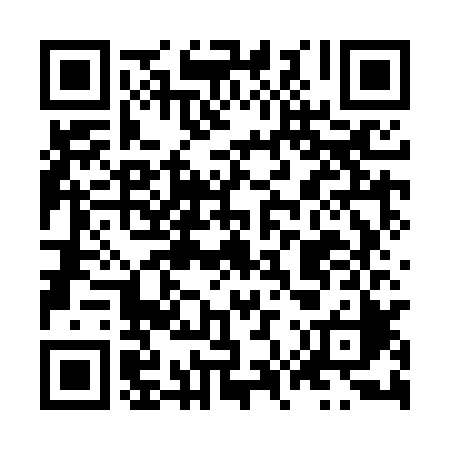 Ramadan times for Kolonia Lekarcice, PolandMon 11 Mar 2024 - Wed 10 Apr 2024High Latitude Method: Angle Based RulePrayer Calculation Method: Muslim World LeagueAsar Calculation Method: HanafiPrayer times provided by https://www.salahtimes.comDateDayFajrSuhurSunriseDhuhrAsrIftarMaghribIsha11Mon4:074:075:5911:463:395:355:357:2012Tue4:044:045:5711:463:405:365:367:2213Wed4:024:025:5411:463:425:385:387:2414Thu3:593:595:5211:453:435:405:407:2615Fri3:573:575:5011:453:455:425:427:2816Sat3:543:545:4811:453:465:435:437:3017Sun3:523:525:4511:453:475:455:457:3218Mon3:493:495:4311:443:495:475:477:3419Tue3:473:475:4111:443:505:485:487:3620Wed3:443:445:3811:443:525:505:507:3821Thu3:413:415:3611:433:535:525:527:4022Fri3:393:395:3411:433:545:545:547:4223Sat3:363:365:3111:433:565:555:557:4424Sun3:343:345:2911:433:575:575:577:4625Mon3:313:315:2711:423:585:595:597:4826Tue3:283:285:2511:424:006:006:007:5027Wed3:253:255:2211:424:016:026:027:5228Thu3:233:235:2011:414:026:046:047:5429Fri3:203:205:1811:414:036:056:057:5630Sat3:173:175:1511:414:056:076:077:5831Sun4:144:146:1312:405:067:097:099:001Mon4:114:116:1112:405:077:117:119:032Tue4:094:096:0812:405:087:127:129:053Wed4:064:066:0612:405:107:147:149:074Thu4:034:036:0412:395:117:167:169:095Fri4:004:006:0212:395:127:177:179:126Sat3:573:575:5912:395:137:197:199:147Sun3:543:545:5712:385:147:217:219:168Mon3:513:515:5512:385:167:227:229:199Tue3:483:485:5312:385:177:247:249:2110Wed3:453:455:5012:385:187:267:269:23